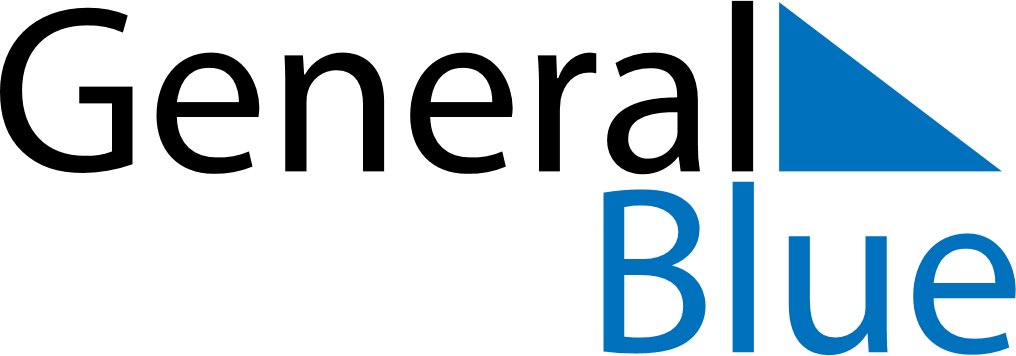 June 2024June 2024June 2024June 2024June 2024June 2024June 2024Phang Khon, Sakon Nakhon, ThailandPhang Khon, Sakon Nakhon, ThailandPhang Khon, Sakon Nakhon, ThailandPhang Khon, Sakon Nakhon, ThailandPhang Khon, Sakon Nakhon, ThailandPhang Khon, Sakon Nakhon, ThailandPhang Khon, Sakon Nakhon, ThailandSundayMondayMondayTuesdayWednesdayThursdayFridaySaturday1Sunrise: 5:29 AMSunset: 6:36 PMDaylight: 13 hours and 6 minutes.23345678Sunrise: 5:29 AMSunset: 6:36 PMDaylight: 13 hours and 6 minutes.Sunrise: 5:29 AMSunset: 6:36 PMDaylight: 13 hours and 6 minutes.Sunrise: 5:29 AMSunset: 6:36 PMDaylight: 13 hours and 6 minutes.Sunrise: 5:29 AMSunset: 6:37 PMDaylight: 13 hours and 7 minutes.Sunrise: 5:29 AMSunset: 6:37 PMDaylight: 13 hours and 7 minutes.Sunrise: 5:29 AMSunset: 6:37 PMDaylight: 13 hours and 7 minutes.Sunrise: 5:29 AMSunset: 6:38 PMDaylight: 13 hours and 8 minutes.Sunrise: 5:30 AMSunset: 6:38 PMDaylight: 13 hours and 8 minutes.910101112131415Sunrise: 5:30 AMSunset: 6:38 PMDaylight: 13 hours and 8 minutes.Sunrise: 5:30 AMSunset: 6:39 PMDaylight: 13 hours and 8 minutes.Sunrise: 5:30 AMSunset: 6:39 PMDaylight: 13 hours and 8 minutes.Sunrise: 5:30 AMSunset: 6:39 PMDaylight: 13 hours and 9 minutes.Sunrise: 5:30 AMSunset: 6:39 PMDaylight: 13 hours and 9 minutes.Sunrise: 5:30 AMSunset: 6:39 PMDaylight: 13 hours and 9 minutes.Sunrise: 5:30 AMSunset: 6:40 PMDaylight: 13 hours and 9 minutes.Sunrise: 5:30 AMSunset: 6:40 PMDaylight: 13 hours and 9 minutes.1617171819202122Sunrise: 5:30 AMSunset: 6:40 PMDaylight: 13 hours and 9 minutes.Sunrise: 5:31 AMSunset: 6:41 PMDaylight: 13 hours and 9 minutes.Sunrise: 5:31 AMSunset: 6:41 PMDaylight: 13 hours and 9 minutes.Sunrise: 5:31 AMSunset: 6:41 PMDaylight: 13 hours and 10 minutes.Sunrise: 5:31 AMSunset: 6:41 PMDaylight: 13 hours and 10 minutes.Sunrise: 5:31 AMSunset: 6:41 PMDaylight: 13 hours and 10 minutes.Sunrise: 5:31 AMSunset: 6:42 PMDaylight: 13 hours and 10 minutes.Sunrise: 5:32 AMSunset: 6:42 PMDaylight: 13 hours and 10 minutes.2324242526272829Sunrise: 5:32 AMSunset: 6:42 PMDaylight: 13 hours and 10 minutes.Sunrise: 5:32 AMSunset: 6:42 PMDaylight: 13 hours and 10 minutes.Sunrise: 5:32 AMSunset: 6:42 PMDaylight: 13 hours and 10 minutes.Sunrise: 5:32 AMSunset: 6:42 PMDaylight: 13 hours and 9 minutes.Sunrise: 5:33 AMSunset: 6:42 PMDaylight: 13 hours and 9 minutes.Sunrise: 5:33 AMSunset: 6:43 PMDaylight: 13 hours and 9 minutes.Sunrise: 5:33 AMSunset: 6:43 PMDaylight: 13 hours and 9 minutes.Sunrise: 5:33 AMSunset: 6:43 PMDaylight: 13 hours and 9 minutes.30Sunrise: 5:34 AMSunset: 6:43 PMDaylight: 13 hours and 9 minutes.